East Bethel Booster Days Committee	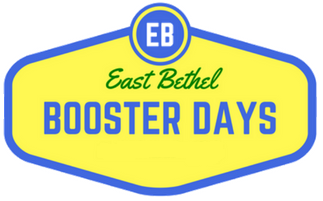 Monthly Committee Meeting MinutesDate: June 14, 2018 @ 6:30 PM	Item	1.0	Call to Order 	2.0	Roll CallPresent:  Stephanie Dorn, Carrie Frost, Tim Harrington, Brian Mundle, Karen White	3.0	Activities/Entertainment/EventsSmokin’ J’s BBQ may be an alternative, if we don’t get a timely response from Bobby’s Baby Back Ribs.Additional vendors have been added, including a honey/bee display, Anoka County Parks’ invasive aquatic species display, CCESR and MnDOT.There is going to be a 5K/1k, registration forms should be available soon.Carnival game prizes have been ordered.  S. Dorn will check with the EBSP candidates about staffing the various games.  If the candidates are unavailable, Cedar Creek PTO was suggested as an alternative.Walkie-talkies will be available for event staff (purchased for 6/$80.00).Items still to be purchased: ValleyFair tickets (Medallion Hunt prize), Car Show novelties, hand sanitizer (for Petting Zoo), insect repellant (for Movie in the Park)Our regular vendor for the Movie in the Park had us written down for the wrong date. C. Frost is working on securing other options for a screen & projection equipment that fits within our budget.  Magic Bounce (inflatables vendor) has a screen available for $900.The medallion for the Medallion Hunt has been received and is ready to be hidden.  C. Frost will forward the daily clues and contest rules to S. Dorn for the Booster Day website.Coloring sheets are ready for the coloring contest.  Winners in each age group will receive a check for $25.Suggestion was made to have Route 65 Pub ‘n’ Grub assist the Seniors with a larger selection for breakfast service on Saturday morning.  S. Dorn will contact Brad Slawson and Susan Sjobeck.C. Frost will check with Jack Davis and Nate Ayshford to assess power sources (strength, locations, layout) in Booster West park.  Two 110-sources are needed by the stage/band.North Woods Log Rolling has confirmed that they will be available to set up on Friday morning.  C. Frost will confirm with the Fire Chief for assistance filling the pool, and permission to drain the pool onsite on Saturday evening.C. Frost will check with the Fire Chief for final confirmation of the Fireworks display.Kiddie Parade registrations forms are available.  C. Frost has ordered goodie bag supplies.  Volunteers are needed for costume judging, ideally 2 additional people. Judges need to be confirmed for the Grand Parade.Doug Meyenburg has agreed to be the Grand Marshal for 2018.Still need parade cars (Council, Mayor, Grand Marshal, Senior Royalty, etc).  Several parade car signs are still available from the 2017 parade (Council, Mayor).  Grand Marshal and Senior Royalty signs need to be recreated.Volunteers are needed to staff the information booth.  S. Dorn will check with EBSP, to see if candidate family members would be available for this task.C. Frost will speak with Jack Davis RE: contacting Harley Hansen for the People Mover.	4.0	Advertising & SignsYard signs will be delivered June 15, and plan to be posted at various locations by July 1.The Courier ad needs a couple corrections, and to have the Booster Day website added.  It is otherwise ready for printing.The banners are currently stored at City Hall.  Public Works will put them out at their appropriate locations.C. Frost will send out a memo to local residents reminding them of the road closure on Palisade St for the Parade route.  An event schedule will be included with the memo.Reminder that if we need additional sign/advertisement space, to contact the Seniors RE: using chalk paint on the Senior Center windows.	5.0	Sponsorships & DonationsS. Dorn will contact Chris at Plow World.C. Frost has been in contact with Kathy, a new point-of-contact with Chops, Inc. for sponsorship of the Kiddie Parade & Movie in the Park activities.  Chops has agreed to be a sponsor again, and will be sending a check after their next board meeting.6.0	Other BusinessNext meeting will be July 16, 2018.7.0	Adjourn